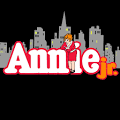 Rising Stars 2018 St. Luke School Spring Musical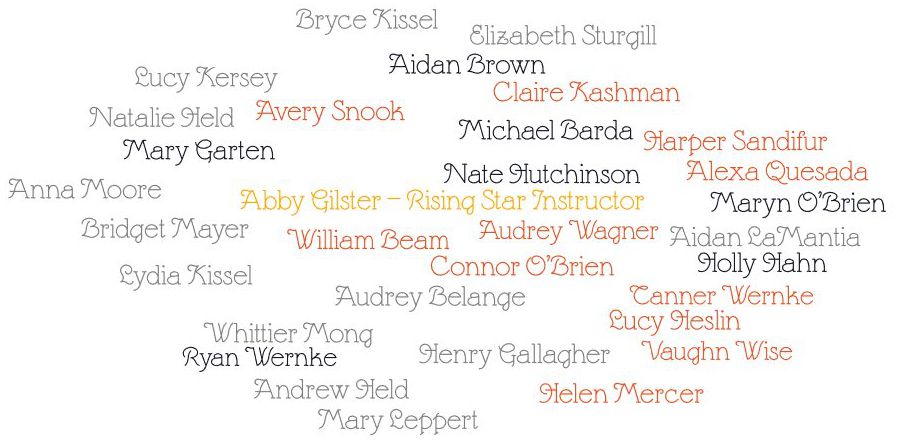 